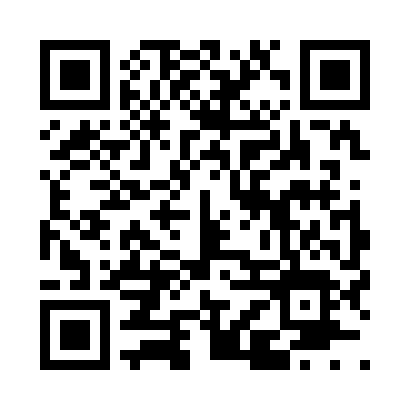 Prayer times for Van, Arkansas, USAMon 1 Jul 2024 - Wed 31 Jul 2024High Latitude Method: Angle Based RulePrayer Calculation Method: Islamic Society of North AmericaAsar Calculation Method: ShafiPrayer times provided by https://www.salahtimes.comDateDayFajrSunriseDhuhrAsrMaghribIsha1Mon4:325:571:094:558:219:452Tue4:335:571:094:558:219:453Wed4:345:581:094:558:219:454Thu4:345:581:104:558:219:455Fri4:355:591:104:568:219:446Sat4:355:591:104:568:209:447Sun4:366:001:104:568:209:448Mon4:376:001:104:568:209:439Tue4:386:011:104:568:209:4310Wed4:386:011:104:568:199:4211Thu4:396:021:114:568:199:4212Fri4:406:031:114:568:199:4113Sat4:416:031:114:578:189:4114Sun4:416:041:114:578:189:4015Mon4:426:041:114:578:179:3916Tue4:436:051:114:578:179:3917Wed4:446:061:114:578:169:3818Thu4:456:061:114:578:169:3719Fri4:466:071:114:578:159:3620Sat4:476:081:114:578:159:3621Sun4:486:081:114:578:149:3522Mon4:496:091:114:578:139:3423Tue4:496:101:114:578:139:3324Wed4:506:101:114:578:129:3225Thu4:516:111:114:578:119:3126Fri4:526:121:114:578:119:3027Sat4:536:131:114:568:109:2928Sun4:546:131:114:568:099:2829Mon4:556:141:114:568:089:2730Tue4:566:151:114:568:089:2631Wed4:576:151:114:568:079:25